
ROLE DEFINITIONKey Responsibilities:-
   Assist in the research and development of software and hardware which can be used to gather, store and analyse evidence and intelligence for use in criminal investigations.Assist in providing advice and support to the Regional Organised Crime Unit on the development and delivery of digital tactics.Utilise open source techniques, in line with force policy and legislation, to conduct online research.Support the development of relationships with external agencies, academia and industry to help maximise learning opportunities and advance operational capabilities.Carry out project work commensurate with the internship linked to Undergraduate Studies.Monitor own performance, reviewing and evaluating the effectiveness of own work.The postholder may be required to undertake such other responsibilities as are reasonably commensurate with the grade of the post.Police Staff
NERSOU Cyber InternNERSOU
Role Definition: 20496 Dept / Area Command:NERSOU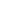 Section:Regional Cyber UnitPost Title:NERSOU Cyber InternPost Reference:20496Post Grade:Grade BLocation:Car User Status:Telephone Allowance:Shift Allowance:Standby Allowance:Weekend Enhancement:Contractual Overtime:Line Manager:D/Sergeant Cyber Crime (Pursue)D/Sergeant Cyber Crime (Pursue)D/Sergeant Cyber Crime (Pursue)D/Sergeant Cyber Crime (Pursue)Staff Responsibilities:NoneNoneNoneNonePurpose:Complete a NERSOU Cyber Internship as part of the Regional Cyber Unit, providing research assistance and support the activities of the Regional Cyber Unit to deliver an efficient and effective service. Complete a NERSOU Cyber Internship as part of the Regional Cyber Unit, providing research assistance and support the activities of the Regional Cyber Unit to deliver an efficient and effective service. Complete a NERSOU Cyber Internship as part of the Regional Cyber Unit, providing research assistance and support the activities of the Regional Cyber Unit to deliver an efficient and effective service. Complete a NERSOU Cyber Internship as part of the Regional Cyber Unit, providing research assistance and support the activities of the Regional Cyber Unit to deliver an efficient and effective service. 